附件1培训宣讲活动报名二维码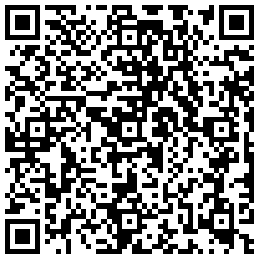 